Уважаемые аккредитуемые!09.11.2023 г. в аккредитационном центре ФГБОУ ВО "МГУ им. Н.П. Огарева", по адресу: ул. Ульянова, 26, состоится сдача второго этапа (оценка практических навыков) аккредитации по специальностям:Секретариат аккредитационной комиссии 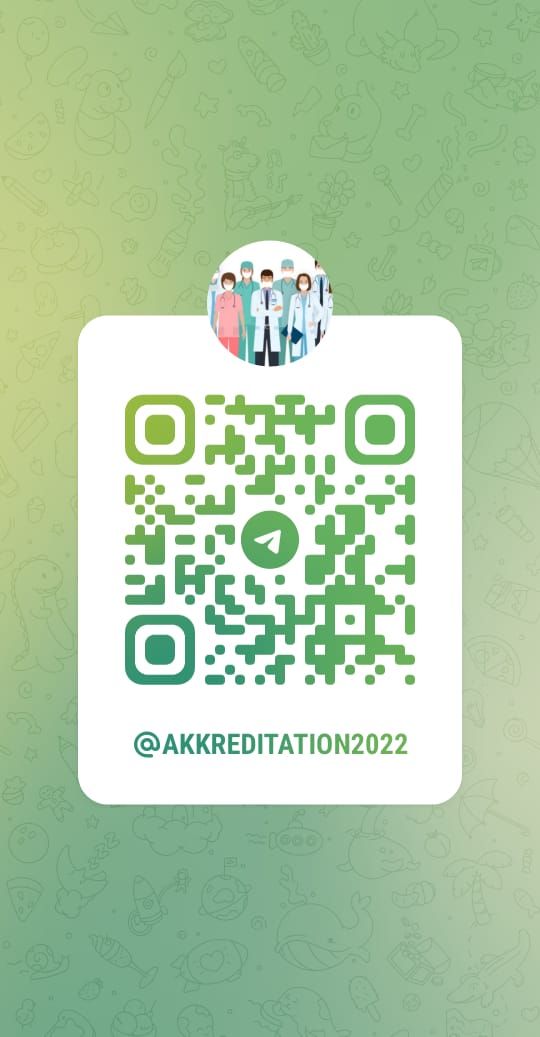 СпециальностьЧисло аккредитуемыхВремя проведения этапаОториноларингология29:00Офтальмология		19.30Медицинская микробиология210:00Физическая и реабилитационная медицина1310:30